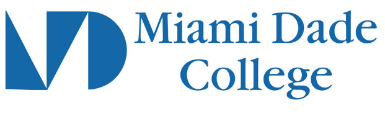 Course SyllabusCourse InformationCourse Title: Principals of BiologySubject and Number: BSC 2010Course Description: This is the first sequence of two courses that deal with the principles of modern biology. It covers scientific process, the chemistry of life, the basics of metabolism, cell theory, cellular respiration, photosynthesis, classical, and molecular gene tics. Pre/corequisites: BSC 2010L, CHM 1045.Class Number: LOREM IPSUMTerm and Year: LOREM IPSUMCourse Modality: MDC ModalitiesInstructor InformationName: LOREM IPSUMDepartment and Campus: LOREM IPSUMOffice location: LOREM IPSUMOffice hours: (communicate course office hours with students)Phone number: 123-456-7890Email: LOREM IPSUMCommunication Policy: (Faculty will establish protocols for communication with students)Required Textbook, Course Materials, and TechnologyRequired course materials: (Textbook(s), library reserves, shark pack, and/or other required readings. Include ISBN Number and author(s))List optional/supplemental materials/OER: LOREM IPSUMTechnology & Technical Skill Requirements: (Technology tools or equipment students need to complete this course are included)Grading Policy & Assessment MethodsList all activities, papers, quizzes, tests, etc. including grading scale used for final grade calculation. Relationships between the final grade and the learner’s accumulated points or percentages/weights breakdown for each assessment or component of the course grade.Include policy on late submissions.For MDC Live and MDC Online courses, include policy regarding exams (e.g., ProctorU, Respondus Lockdown and Monitor, etc.)If applicable, include guidelines for extra credit.Incomplete Grades: View the college’s procedures for Incomplete GradesMiami Dade College PoliciesAttendance Policy: (Faculty include precise statements about illnesses/emergencies/ tardiness, missed assignments/make-up.)Students Rights and Responsibilities: Policies addressing academic integrity and plagiarism, code of conduct, grade appeals, religious observations, services for students with special needs, student complaints, and other.For more information, visit the Student’s Rights and Responsibilities pageAvailable Support Services & ResourcesTutoring Labs and Technology – Learning ResourcesVirtual Tutoring through Learning Resources or Smarthinking Online TutoringACCESS: A Comprehensive Center for Exceptional Student ServicesAdvisementPassword and Login Technical SupportTechnical Support for MDC Live and MDC Online CoursesSMART Plan(Faculty select from the above if applicable and include additional course/campus specific resources)Available Support Services & ResourcesPublic Safety - ServicesHurricane and Other Natural Disasters: In the event of a hurricane or other disaster, the class follows the schedule established by the College for campus-based courses. Please visit the MDC website or call the MDC Hotline (305-237-7500) for situation updates.Course DescriptionBSC2010 | Principals of Biology | 3 creditsThis is the first sequence of two courses that deal with the principles of modern biology. It covers scientific process, the chemistry of life, the basics of metabolism, cell theory, cellular respiration, photosynthesis, classical, and molecular gene tics. Pre/corequisites: BSC 2010L, CHM 1045.Course CompetenciesCompetency 1:The student will upon completion of this course, understand the process of science and the nature of biology by:Explaining the components of the scientific process as basis for all scientific inquiry.Understanding the hierarchical nature of life and its emergent properties.Discussing the characteristics of life and how living things interact with one another and with their environment.Describing how dynamic balances maintained in living systems through regulatory mechanisms.Learning OutcomesCritical thinkingEnvironmental ResponsibilityCompetency 2:The student will upon successful completion of this course, understand the basic chemistry of life by:Identifying the components of matter and understanding basic atomic structure.Differentiating the basic types of chemical bonds that form molecules and compounds.Describing intermolecular interactions and how bonds are made and broken in chemical reactions.Describing the properties of water and how they play a role in the evolution and continuity of life on Earth.Identifying the functional groups of organic molecules and the relationship between monomers and polymers.Comparing the structure and function of carbohydrates, lipids, proteins, and nucleic acids in living systems.Learning OutcomesCritical thinkingCompetency 3:The student will upon successful completion of this course, be able to understand cell structure and function by:Differentiating the basic cell types and their evolutionary relationships.Explaining the structure and functions of subcellular organelles.Understanding the structure and function of biological membranes.Explaining cellular inter- and intracellular communication pathways.Explaining cellular reproduction, the cell cycle and how it is regulated at the molecular level.Contrasting asexual and sexual reproduction.Learning OutcomesCritical thinkingCompetency 4:The student will upon successful completion of this course, understand energy transformations within a cell by:Understanding how the laws of thermodynamics apply to energy transformations within cells.Explaining the structure, function and regulation of enzymes in cellular metabolism.Describing the structure and function of ATP and its role in exergonic and endergonic reactions.Analyzing the stages of cellular respiration, anaerobic processes, and photosynthesis and their evolutionary significance in the continuation of life on Earth.Learning OutcomesCritical thinkingCompetency 5:The student will upon successful completion of this course, be able to explain how DNA directs cellular structure and function by:Explaining DNA structure, replication and the nature of the genetic code. Describing the nature and consequences of point and chromosomal mutations.Understanding transcription and translation as means for gene expression.Contrasting regulation of gene expression in prokaryotes and eukaryotes and their evolutionary significance.Describing the principles and techniques of gene manipulation and molecular genetics.Learning OutcomesCritical thinkingCompetency 6:The student will upon successful completion of this course, be able to understand the principles of classical and modern genetic analyses by:Understanding the nature of heredity and the structure and behavior of chromosomes.Explaining and contrasting the principles of Mendelian and non-Mendelian genetics.Understanding the genetic basis of diseases.Describing techniques utilized in genetic testing and molecular biology.Learning OutcomesCritical thinking